Woensdag 19 september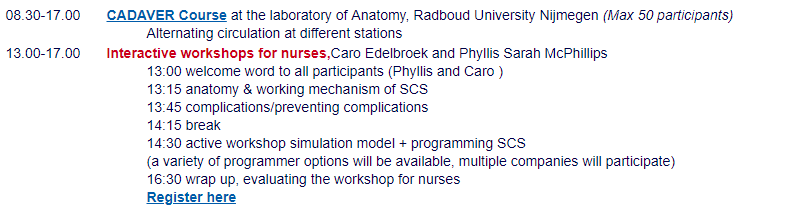 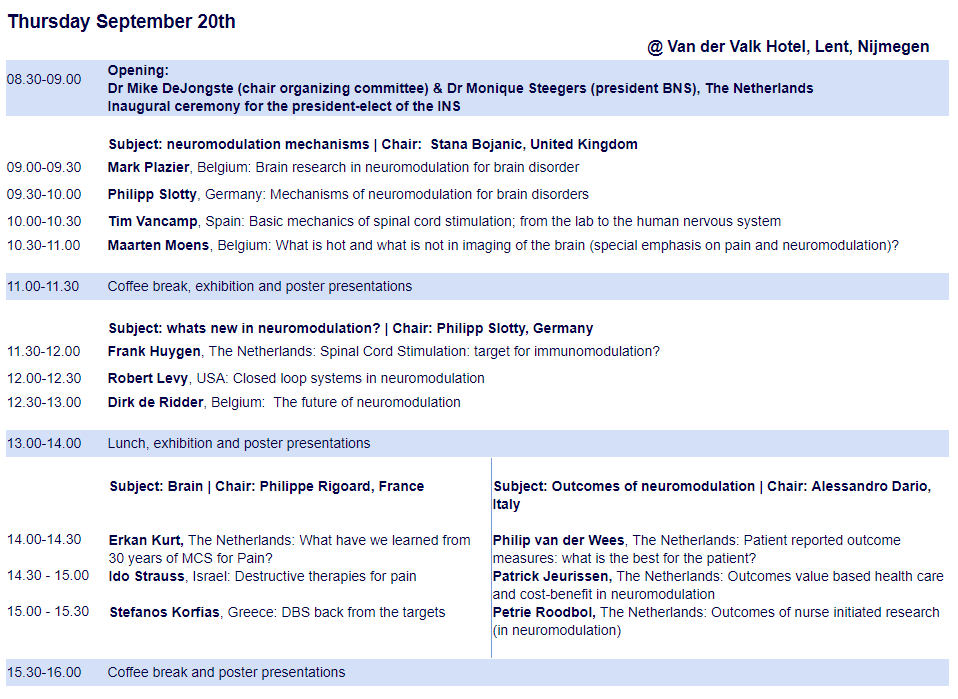 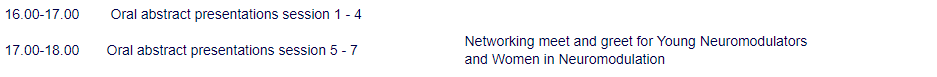 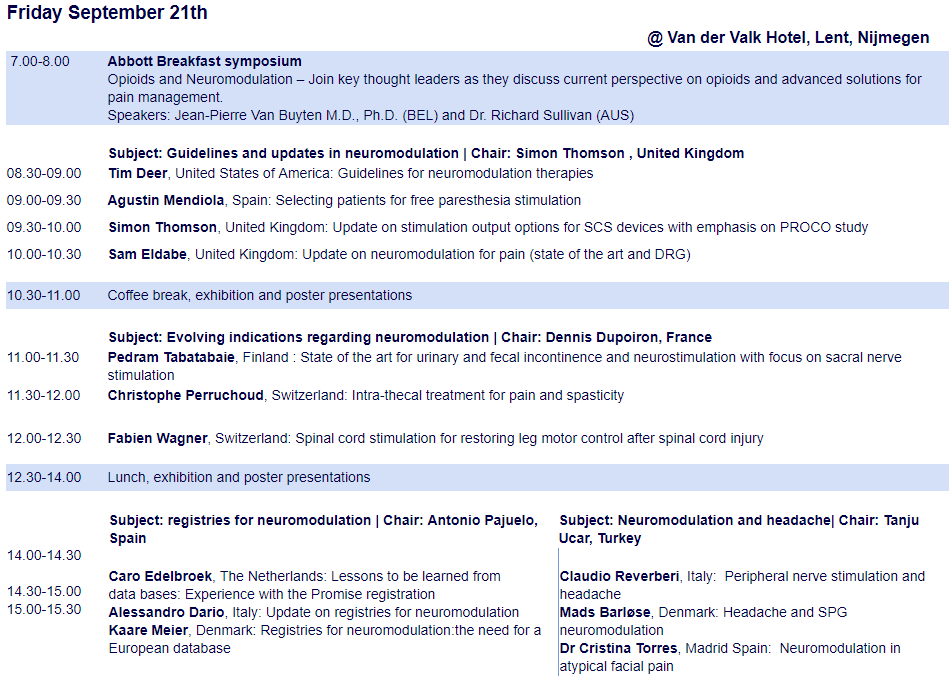 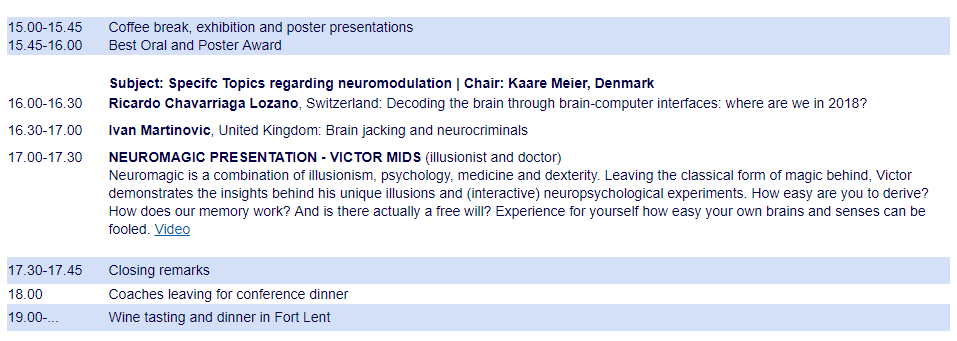 